Управление образования администрации Магдагачинского района направляет контактные данные лиц для взаимодействия в работе по присоединению к Хартии «Цифровая этика детства».РОССИЙСКАЯ ФЕДЕРАЦИЯМуниципальное образование Магдагачинский муниципальныйрайон Амурской областимуниципальное казенное учреждение «Управление образования администрации Магдагачинского района»(МКУ «Управление образования администрации МР»)ул. К.-Маркса,19, п. Магдагачи, 676124Тел/факс (41653)  97-3-64E-mail: obraz-spec@mail.ruОГРН 1212800005109ИНН/КПП 2818006888/281801001____16.02.2022______№___09-04/____288_____На №________________________Министерство образования и науки Амурской областиНаименование ООФИОДолжностьТелефонМОКУ Гудачинская ООШОсипян Марина ВикторовнаДиректор89145957706МОБУ Магдагачинская СОШ №2 имени М.Т. КурбатоваАгеева Ирина ВладимировнаЗауч по учебной работе89241445475МОБУ Тыгдинская СОШ имени Т.А БояринцеваБасня Ирина АлександровнаДиректор89143900784Директор МКУ  «Управление образования администрации МР»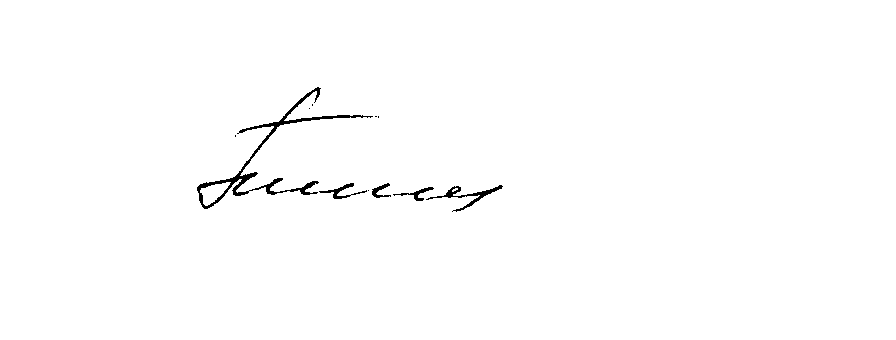          Л.А. Попова